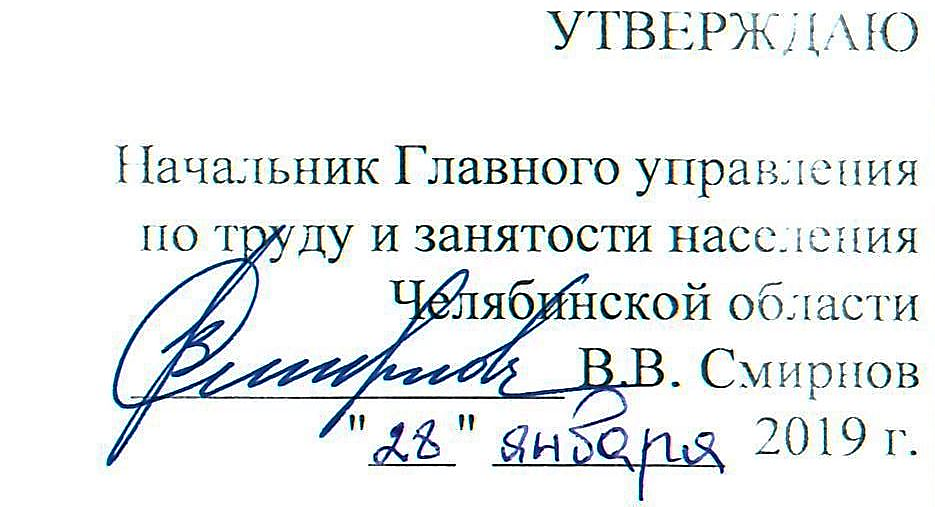 Отчет об исполнении государственного заданияОбластного казенного учрежденияЦентра занятости населения города Златоустана 2018 год 2019 г.3.1. Форма отчета об исполнении государственного задания <**>3.2. Сроки представления отчетов об исполнении государственного заданияежегодно до 1 февраля года, следующего за отчетным периодом3.3. Иные требования к отчетности об исполнении государственного заданиянет4. Иная информация, необходимая для исполнения (контроля за исполнением) государственного задания (в том числе условия и порядок внесения изменений в государственное задание; предусмотренные законодательством финансовые санкции за нарушения условий выполнения государственного задания) <***>В случае внесения изменений в общероссийские базовые (отраслевые) перечни (классификаторы) государственных и муниципальных услуг и региональные перечни (классификаторы) государственных (муниципальных) услуг и работ, а также изменения финансового обеспечения выполнения государственного задания, в государственное задание могут быть внесены изменения, которые утверждаются Главным управлением по труду и занятости населения Челябинской области<*> Значения на плановый период могут быть детализированы по временномуинтервалу (месяц, квартал).<**> В государственном задании утверждается только форма отчета. Все показатели формы заполняются областным государственным учреждениемсамостоятельно на основе данных пунктов 3.1 и 3.2 части I и пункта 2 частиII и фактических данных о деятельности областного государственногоучреждения.<***> Подлежит обязательному заполнению.Наименование государственной услуги (работы)Наименование показателяЕдиница измеренияЗначение, утвержденное в государственном задании на отчетный финансовый годФактическое значение за отчетный финансовый годХарактеристика причин отклонения от запланированных значенийИсточник(и) информации о фактическом значении показателяГосударственная(ые) услуга(и)Государственная(ые) услуга(и)Государственная(ые) услуга(и)Государственная(ые) услуга(и)Государственная(ые) услуга(и)Государственная(ые) услуга(и)Государственная(ые) услуга(и)1. Содействие гражданам в поиске подходящей работы, а работодателям в подборе необходимых работниковПоказатели, характеризующие качество оказания государственной услугиПоказатели, характеризующие качество оказания государственной услугиПоказатели, характеризующие качество оказания государственной услугиПоказатели, характеризующие качество оказания государственной услугиПоказатели, характеризующие качество оказания государственной услугиПоказатели, характеризующие качество оказания государственной услуги1. Содействие гражданам в поиске подходящей работы, а работодателям в подборе необходимых работников1. Доля трудоустроенных граждан в численности граждан, обратившихся в целях поиска подходящей работы%70,158,7Дисбаланс спроса и предложения рабочей силыформа № 1-Т;форма № 2-Т, раздел I1. Содействие гражданам в поиске подходящей работы, а работодателям в подборе необходимых работниковОбъем государственной услуги (в натуральных показателях)Объем государственной услуги (в натуральных показателях)Объем государственной услуги (в натуральных показателях)Объем государственной услуги (в натуральных показателях)Объем государственной услуги (в натуральных показателях)Объем государственной услуги (в натуральных показателях)1. Содействие гражданам в поиске подходящей работы, а работодателям в подборе необходимых работников1. Численность граждан, зарегистрированных в целях поиска подходящей работычел.48513313Снижение численности граждан, обратившихся в службу занятости привело к снижению численности признанных безработными, в 2017 году обратилось – 3771 чел., признано безработными - 2392форма № 1-Т;форма № 2-Т, раздел I2. Организация профессиональной ориентации граждан в целях выбора сферы деятельности (профессии), трудоустройства, прохождения профессионального обучения и получения дополнительного профессионального образованияПоказатели, характеризующие качество оказания государственной услугиПоказатели, характеризующие качество оказания государственной услугиПоказатели, характеризующие качество оказания государственной услугиПоказатели, характеризующие качество оказания государственной услугиПоказатели, характеризующие качество оказания государственной услугиПоказатели, характеризующие качество оказания государственной услуги2. Организация профессиональной ориентации граждан в целях выбора сферы деятельности (профессии), трудоустройства, прохождения профессионального обучения и получения дополнительного профессионального образования-2. Организация профессиональной ориентации граждан в целях выбора сферы деятельности (профессии), трудоустройства, прохождения профессионального обучения и получения дополнительного профессионального образованияОбъем государственной услуги (в натуральных показателях)Объем государственной услуги (в натуральных показателях)Объем государственной услуги (в натуральных показателях)Объем государственной услуги (в натуральных показателях)Объем государственной услуги (в натуральных показателях)Объем государственной услуги (в натуральных показателях)2. Организация профессиональной ориентации граждан в целях выбора сферы деятельности (профессии), трудоустройства, прохождения профессионального обучения и получения дополнительного профессионального образования1. Численность граждан, получивших государственную услугу по профориентациичел.27982812Повышение эффективности предоставления госуслугиформа № 2-Т, раздел VI3. Психологическая поддержка безработных гражданПоказатели, характеризующие качество оказания государственной услугиПоказатели, характеризующие качество оказания государственной услугиПоказатели, характеризующие качество оказания государственной услугиПоказатели, характеризующие качество оказания государственной услугиПоказатели, характеризующие качество оказания государственной услугиПоказатели, характеризующие качество оказания государственной услуги3. Психологическая поддержка безработных граждан1. Доля граждан, получивших государственную услугу по психологической поддержке, в численности граждан, зарегистрированных в качестве безработных%9,214,2Повышение эффективности предоставления госуслугиформа № 2-Т, раздел VII3. Психологическая поддержка безработных гражданОбъем государственной услуги (в натуральных показателях)Объем государственной услуги (в натуральных показателях)Объем государственной услуги (в натуральных показателях)Объем государственной услуги (в натуральных показателях)Объем государственной услуги (в натуральных показателях)Объем государственной услуги (в натуральных показателях)3. Психологическая поддержка безработных граждан1. Численность граждан, получивших государственную услугу по психологической поддержкечел.273279Повышение эффективности предоставления госуслугиформа № 2-Т, раздел VII3. Психологическая поддержка безработных граждан2. Численность безработных граждан, которым выдано заключение о предоставлении государственной услугичел.273279Повышение эффективности предоставления госуслугиформа № 2-Т, раздел VII4. Направление для получения профессионального обучения или получения дополнительного профессионального образования, включая обучение в другой местностиПоказатели, характеризующие качество оказания государственной услугиПоказатели, характеризующие качество оказания государственной услугиПоказатели, характеризующие качество оказания государственной услугиПоказатели, характеризующие качество оказания государственной услугиПоказатели, характеризующие качество оказания государственной услугиПоказатели, характеризующие качество оказания государственной услуги4. Направление для получения профессионального обучения или получения дополнительного профессионального образования, включая обучение в другой местности1. Доля граждан, направленных на профессиональное обучение, в численности граждан, признанных в установленном порядке безработными%9,514,2Повышение эффективности предоставления госуслугиформа № 2-Т, раздел VIII4. Направление для получения профессионального обучения или получения дополнительного профессионального образования, включая обучение в другой местностиОбъем государственной услуги (в натуральных показателях)Объем государственной услуги (в натуральных показателях)Объем государственной услуги (в натуральных показателях)Объем государственной услуги (в натуральных показателях)Объем государственной услуги (в натуральных показателях)Объем государственной услуги (в натуральных показателях)4. Направление для получения профессионального обучения или получения дополнительного профессионального образования, включая обучение в другой местности1. Численность граждан, получивших государственную услугу по профессиональному обучению и дополнительному профессиональному образованиючел.296296-форма № 2-Т, раздел VIII4. Направление для получения профессионального обучения или получения дополнительного профессионального образования, включая обучение в другой местности2. Численность граждан, приступивших к профессиональному обучению и дополнительному профессиональному образованиючел.296296-форма № 2-Т, раздел VIII5. Организация осуществления социальных выплат гражданам, признанным в установленном порядке безработнымиПоказатели, характеризующие качество оказания государственной услугиПоказатели, характеризующие качество оказания государственной услугиПоказатели, характеризующие качество оказания государственной услугиПоказатели, характеризующие качество оказания государственной услугиПоказатели, характеризующие качество оказания государственной услугиПоказатели, характеризующие качество оказания государственной услуги5. Организация осуществления социальных выплат гражданам, признанным в установленном порядке безработными-5. Организация осуществления социальных выплат гражданам, признанным в установленном порядке безработнымиОбъем государственной услуги (в натуральных показателях)Объем государственной услуги (в натуральных показателях)Объем государственной услуги (в натуральных показателях)Объем государственной услуги (в натуральных показателях)Объем государственной услуги (в натуральных показателях)Объем государственной услуги (в натуральных показателях)5. Организация осуществления социальных выплат гражданам, признанным в установленном порядке безработными1. Численность безработных граждан, которым назначены социальные выплатычел.32402247Снижение численности граждан, обратившихся в службу занятости привело к снижению численности признанных безработными, в 2017 году обратилось – 3771 чел., признано безработными - 2392форма № 1-Т6. Организация проведения оплачиваемых общественных работПоказатели, характеризующие качество оказания государственной услугиПоказатели, характеризующие качество оказания государственной услугиПоказатели, характеризующие качество оказания государственной услугиПоказатели, характеризующие качество оказания государственной услугиПоказатели, характеризующие качество оказания государственной услугиПоказатели, характеризующие качество оказания государственной услуги6. Организация проведения оплачиваемых общественных работ1. Доля граждан, получивших государственную услугу (направленных на общественные работы), в численности граждан, зарегистрированных в целях поиска подходящей работы%7,27,5Повышение эффективности предоставления госуслугиформа № 2-Т, раздел IX6. Организация проведения оплачиваемых общественных работОбъем государственной услуги (в натуральных показателях)Объем государственной услуги (в натуральных показателях)Объем государственной услуги (в натуральных показателях)Объем государственной услуги (в натуральных показателях)Объем государственной услуги (в натуральных показателях)Объем государственной услуги (в натуральных показателях)6. Организация проведения оплачиваемых общественных работ1. Численность граждан, получивших государственную услугу (направленных на общественные работы)чел.351249Дисбаланс спроса и предложения рабочей силыформа № 2-Т, раздел IX6. Организация проведения оплачиваемых общественных работ2. Численность граждан, приступивших к оплачиваемым общественным работамчел.351249Дисбаланс спроса и предложения рабочей силыформа № 2-Т, раздел IX7. Организация временного трудоустройстваПоказатели, характеризующие качество оказания государственной услугиПоказатели, характеризующие качество оказания государственной услугиПоказатели, характеризующие качество оказания государственной услугиПоказатели, характеризующие качество оказания государственной услугиПоказатели, характеризующие качество оказания государственной услугиПоказатели, характеризующие качество оказания государственной услуги7. Организация временного трудоустройства-7. Организация временного трудоустройстваОбъем государственной услуги (в натуральных показателях)Объем государственной услуги (в натуральных показателях)Объем государственной услуги (в натуральных показателях)Объем государственной услуги (в натуральных показателях)Объем государственной услуги (в натуральных показателях)Объем государственной услуги (в натуральных показателях)7. Организация временного трудоустройства1. Численность граждан, получивших государственную услугу по временному трудоустройствучел.752915Повышение эффективности предоставления госуслугиформа № 2-Т,  сумма разделов X, XI, XII7. Организация временного трудоустройства2. Численность граждан, приступивших к временным работамчел.752915Повышение эффективности предоставления госуслугиформа № 2-Т,  сумма разделов X, XI, XII8. Социальная адаптация безработных граждан на рынке трудаПоказатели, характеризующие качество оказания государственной услугиПоказатели, характеризующие качество оказания государственной услугиПоказатели, характеризующие качество оказания государственной услугиПоказатели, характеризующие качество оказания государственной услугиПоказатели, характеризующие качество оказания государственной услугиПоказатели, характеризующие качество оказания государственной услуги8. Социальная адаптация безработных граждан на рынке трудаДоля граждан, получивших государственную услугу по социальной адаптации, в численности граждан, зарегистрированных в качестве безработных%10,816,4Повышение эффективности предоставления госуслугиформа № 2-Т, раздел II, XIII8. Социальная адаптация безработных граждан на рынке трудаДоля нашедших работу (доходное занятие) граждан, после получения государственной услуги по социальной адаптации%15,018,2Повышение эффективности предоставления госуслугиформа № 2-Т, раздел II, XIII8. Социальная адаптация безработных граждан на рынке трудаОбъем государственной услуги (в натуральных показателях)Объем государственной услуги (в натуральных показателях)Объем государственной услуги (в натуральных показателях)Объем государственной услуги (в натуральных показателях)Объем государственной услуги (в натуральных показателях)Объем государственной услуги (в натуральных показателях)8. Социальная адаптация безработных граждан на рынке труда1. Численность граждан, получивших государственную услугу по социальной адаптациичел.320322Повышение эффективности предоставления госуслугиформа № 2-Т, раздел XIII9. Содействие самозанятости безработных граждан, включая оказание гражданам, признанным в установленном порядке безработными, и гражданам, признанным в установленном порядке безработными, прошедшим профессиональное обучение или получившим дополнительное профессиональное образование по направлению органов службы занятости, единовременной финансовой помощи при их государственной регистрации в качестве юридического лица, индивидуального предпринимателя либо крестьянского (фермерского) хозяйства, а также единовременной финансовой помощи на подготовку документов для соответствующей государственной регистрацииПоказатели, характеризующие качество оказания государственной услугиПоказатели, характеризующие качество оказания государственной услугиПоказатели, характеризующие качество оказания государственной услугиПоказатели, характеризующие качество оказания государственной услугиПоказатели, характеризующие качество оказания государственной услугиПоказатели, характеризующие качество оказания государственной услуги9. Содействие самозанятости безработных граждан, включая оказание гражданам, признанным в установленном порядке безработными, и гражданам, признанным в установленном порядке безработными, прошедшим профессиональное обучение или получившим дополнительное профессиональное образование по направлению органов службы занятости, единовременной финансовой помощи при их государственной регистрации в качестве юридического лица, индивидуального предпринимателя либо крестьянского (фермерского) хозяйства, а также единовременной финансовой помощи на подготовку документов для соответствующей государственной регистрацииДоля граждан, получивших государственную услугу по самозанятости, в численности граждан, зарегистрированных в качестве безработных%4,16,1Повышение эффективности предоставления госуслугиФорма № 2-Т раздел II, XIV9. Содействие самозанятости безработных граждан, включая оказание гражданам, признанным в установленном порядке безработными, и гражданам, признанным в установленном порядке безработными, прошедшим профессиональное обучение или получившим дополнительное профессиональное образование по направлению органов службы занятости, единовременной финансовой помощи при их государственной регистрации в качестве юридического лица, индивидуального предпринимателя либо крестьянского (фермерского) хозяйства, а также единовременной финансовой помощи на подготовку документов для соответствующей государственной регистрацииДоля граждан, открывших собственное дело, в общей численности безработных граждан, зарегистрированных в органах службы занятости%0,50,7Повышение эффективности предоставления госуслугиФорма № 2-Т раздел II, XIV9. Содействие самозанятости безработных граждан, включая оказание гражданам, признанным в установленном порядке безработными, и гражданам, признанным в установленном порядке безработными, прошедшим профессиональное обучение или получившим дополнительное профессиональное образование по направлению органов службы занятости, единовременной финансовой помощи при их государственной регистрации в качестве юридического лица, индивидуального предпринимателя либо крестьянского (фермерского) хозяйства, а также единовременной финансовой помощи на подготовку документов для соответствующей государственной регистрацииОбъем государственной услуги (в натуральных показателях)Объем государственной услуги (в натуральных показателях)Объем государственной услуги (в натуральных показателях)Объем государственной услуги (в натуральных показателях)Объем государственной услуги (в натуральных показателях)Объем государственной услуги (в натуральных показателях)9. Содействие самозанятости безработных граждан, включая оказание гражданам, признанным в установленном порядке безработными, и гражданам, признанным в установленном порядке безработными, прошедшим профессиональное обучение или получившим дополнительное профессиональное образование по направлению органов службы занятости, единовременной финансовой помощи при их государственной регистрации в качестве юридического лица, индивидуального предпринимателя либо крестьянского (фермерского) хозяйства, а также единовременной финансовой помощи на подготовку документов для соответствующей государственной регистрации1. Численность граждан, получивших государственную услугу по самозанятостичел.120120-форма № 2-Т, раздел XIV10. Содействие безработным гражданам в переезде в другую местность для временного трудоустройства по имеющейся у них профессии (специальности)\Показатели, характеризующие качество оказания государственной услугиПоказатели, характеризующие качество оказания государственной услугиПоказатели, характеризующие качество оказания государственной услугиПоказатели, характеризующие качество оказания государственной услугиПоказатели, характеризующие качество оказания государственной услугиПоказатели, характеризующие качество оказания государственной услуги10. Содействие безработным гражданам в переезде в другую местность для временного трудоустройства по имеющейся у них профессии (специальности)\-10. Содействие безработным гражданам в переезде в другую местность для временного трудоустройства по имеющейся у них профессии (специальности)\Объем государственной услуги (в натуральных показателях)Объем государственной услуги (в натуральных показателях)Объем государственной услуги (в натуральных показателях)Объем государственной услуги (в натуральных показателях)Объем государственной услуги (в натуральных показателях)Объем государственной услуги (в натуральных показателях)10. Содействие безработным гражданам в переезде в другую местность для временного трудоустройства по имеющейся у них профессии (специальности)\1. Численность граждан, получивших государственную услугу по содействию безработным гражданам в переездечел.21Дисбаланс спроса и предложения рабочей силыформа № 2-Т, раздел XV11. Содействие безработным гражданам и членам их семей в переселении в другую местность на новое место жительства для трудоустройства по имеющейся у них профессии (специальности)Показатели, характеризующие качество оказания государственной услугиПоказатели, характеризующие качество оказания государственной услугиПоказатели, характеризующие качество оказания государственной услугиПоказатели, характеризующие качество оказания государственной услугиПоказатели, характеризующие качество оказания государственной услугиПоказатели, характеризующие качество оказания государственной услуги11. Содействие безработным гражданам и членам их семей в переселении в другую местность на новое место жительства для трудоустройства по имеющейся у них профессии (специальности)-11. Содействие безработным гражданам и членам их семей в переселении в другую местность на новое место жительства для трудоустройства по имеющейся у них профессии (специальности)Объем государственной услуги (в натуральных показателях)Объем государственной услуги (в натуральных показателях)Объем государственной услуги (в натуральных показателях)Объем государственной услуги (в натуральных показателях)Объем государственной услуги (в натуральных показателях)Объем государственной услуги (в натуральных показателях)11. Содействие безработным гражданам и членам их семей в переселении в другую местность на новое место жительства для трудоустройства по имеющейся у них профессии (специальности)1. Численность граждан, получивших государственную услугу по содействию безработным гражданам и членам их семей в переселениичел.00-форма № 2-Т, раздел XVIГосударственная(ые) работа(ы)Государственная(ые) работа(ы)Государственная(ые) работа(ы)Государственная(ые) работа(ы)Государственная(ые) работа(ы)Государственная(ые) работа(ы)Государственная(ые) работа(ы)1. Информирование о положении на рынке труда в Челябинской области1. Доля граждан, получивших услугу в численности экономически активного населения%2,42,4-форма № 1-Т, регистры ПГУ1. Информирование о положении на рынке труда в Челябинской области2. Доля работодателей, получивших услугу, в общем числе хозяйствующих субъектов%5,05,2Повышение эффективности предоставления госуслугиформа № 1-Т, регистры ПГУ1. Информирование о положении на рынке труда в Челябинской областиЧисленность граждан, обратившихся за услугой, чел.19401984Повышение эффективности предоставления госуслугиформа № 1-Т, регистры ПГУ1. Информирование о положении на рынке труда в Челябинской областиЧисленность работодателей, обратившихся за услугойчел.161166Повышение эффективности предоставления госуслугиформа № 1-Т, регистры ПГУ2. Информирование о положении на рынке труда в Челябинской области (в электронной форме)1. Доля граждан, получивших услугу в численности экономически активного населения%1,71,7-форма № 1-Т, регистры ПГУ2. Информирование о положении на рынке труда в Челябинской области (в электронной форме)2. Доля работодателей, получивших услугу, в общем числе хозяйствующих субъектов%3,53,6Повышение эффективности предоставления госуслугиформа № 1-Т, регистры ПГУ2. Информирование о положении на рынке труда в Челябинской области (в электронной форме)Численность граждан, обратившихся за услугой, чел.13581391Повышение эффективности предоставления госуслугиформа № 1-Т, регистры ПГУ2. Информирование о положении на рынке труда в Челябинской области (в электронной форме)Численность работодателей, обратившихся за услугой.чел.112117Повышение эффективности предоставления госуслугиформа № 1-Т, регистры ПГУ3. Организация ярмарок вакансий и учебных рабочих мест1. Доля граждан, получивших государственную услугу, от численности экономически активного населения, %%4,14,6Повышение эффективности предоставления госуслугирегистры ПГУ3. Организация ярмарок вакансий и учебных рабочих мест1. Численность граждан, участвующих в ярмарках вакансий и учебных местчел.34513850Повышение эффективности предоставления госуслугирегистры ПГУ